Manual para los padres sobre las evaluaciones STAR	Escuelas Públicas de GreenwichDepartamento para el currículo escolar, educación y formación profesionalPreguntas y respuestas Este documento de la Junta Directiva de Educación o de las Escuelas Públicas de Greenwich, cuyo original está en inglés, ha sido traducido al español  a manera de cortesía. Cualquier contradicción entre los dos documentos es accidental. En caso de existir contradicciones, la información de la versión  en inglés será la que prevalezca.  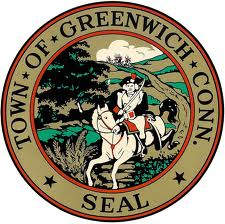 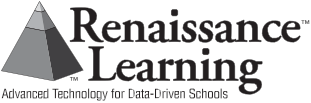 Su hijo ha realizado una evaluación STAR durante este año escolar. Los estudiantes en Kinder hasta el grado 12 continuarán participando a lo largo de este año en las evaluaciones de  Escritura y Lectura Básica STAR, Lectura STAR y Matemáticas STAR. Esta guía explica lo que es una evaluación STAR.  Si tienen cualquier duda, pónganse en contacto con el maestro de su hijo o visiten la página Web de Star  www.renlearn.com/se.¿Qué son las evaluaciones STAR?Renaissance Learning™ fue la pionera en establecer exámenes escolares en computadora basados en procesos informáticos, cuando en 1996 introdujo Lectura STAR; desde entonces no ha cesado de mejorar sus productos. Como resultado, las escuelas públicas de Greenwich tienen acceso a una gran variedad de productos evaluativos que comparten las mismas funciones y esquemas y están dotados de altas medidas de exactitud.  STAR Early Literacy o Lectura y Escritura Básica Start es la evaluación en computadora de lectura y escritura básica más destacada del mercado diseñada para los estudiantes desde PreK hasta tercer grado. Este examen evalúa el desarrollo del estudiante en siete campos diferentes: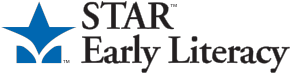 •   Lectura general•   Reconocimiento de las letras y sus sonidos•   Deletrear•   Fonética•   Comprensión•   Análisis de la estructura•   VocabularioSTAR Reading Enterprise™ es una evaluación de comprensión de lectura para los estudiantes desde que pueden leer independientemente hasta el 12 grado. Este examen evalúa el desarrollo del estudiante en cinco campos diferentes: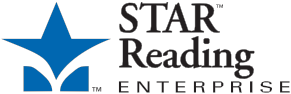 •   Conocimiento de vocabulario •   Estrategias de comprensión y significado de la construcción gramatical•   Análisis de textos literarios•   Conocimiento de los métodos del autor •   Análisis del argumento y valoración del textoSTAR Math Enterprise™ es una evaluación de matemáticas para los estudiantes desde primer grado hasta 12. Este examen evalúa el desarrollo del estudiante en cuatro campos diferentes: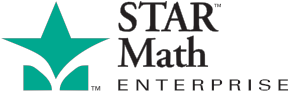 •   Números y operaciones•   Álgebra•   Geometría y mediciones •   Análisis de datos, estadística y probabilidad¿Qué son las evaluaciones adaptadas a la computadora?Todas las evaluaciones STAR son exámenes en computadora basados en proceso informáticos que se adaptan continuamente al nivel de los estudiantes según van respondiendo a las cuestiones. Si el estudiante responde correctamente, el nivel de dificultad de la siguiente pregunta aumenta, si por el contrario el estudiante falla en la respuesta, el nivel de dificultad de la siguiente pregunta disminuye. Estas evaluaciones son más eficientes y libran a los estudiantes de la frustración creada cuando las preguntas son muy difíciles o del aburrimiento que producen las preguntas cuando son demasiado fáciles. ¿Cuánto se tarda en completar una evaluación STAR? Las evaluaciones STAR están diseñadas para ser lo más eficientes posible. Como promedio general, los estudiantes completan la evaluación de matemáticas STAR en 20 minutos, la evaluación de lectura STAR en 15 minutos y la evaluación básica de lectura y escritura STAR en 10 minutos. No obstante, algunos estudiantes necesitan más tiempo. ¿Para qué se utilizan las evaluaciones STAR?Las evaluaciones STAR se utilizan normalmente para evaluar a los estudiantes en lectura y matemáticas. Las evaluaciones de lectura y matemáticas STAR ayudan a determinar el nivel de rendimiento del estudiante en lectura y matemáticas para que los educadores puedan personalizar la enseñanza y la instrucción.  Las evaluaciones STAR también se utilizan para controlar el crecimiento académico de su hijo a lo largo del año y así poder precisar su conocimiento de los estándares académicos estatales y predecir su rendimiento en los exámenes estatales. Además, STAR ayuda al maestro de su hijo a determinar el material educativo apropiado que se amolde al nivel académico de su hijo.  ¿Cuándo se administran las evaluaciones de STAR?Las evaluaciones STAR se administran como mínimo tres veces al año en el otoño, invierno y primavera. Los días específicos están señalados en el calendario de evaluaciones del distrito, al cual se puede acceder a través de la página Web del distrito, de la escuela y del maestro de su hijo. ¿Qué clase de puntuación sacará mi hijo?Por cada evaluación STAR el estudiante recibirá una puntuación comparada o scaled score (SS) basada en la dificultad de las preguntas y el número de respuestas correctas. Las puntuaciones comparadas son útiles para contrastar el rendimiento de su hijo con el paso del tiempo y en diferentes cursos. La puntuación comparada de la evaluación de lectura STAR y la evaluación de matemáticas STAR oscila entre 0-1400. La puntuación comparada de la evaluación de lectura y escritura básica oscila entre 300-900STAR ofrece a los educadores una variedad de puntuaciones e informes. Algunas puntuaciones STAR comparan el rendimiento de su hijo dentro de un criterio específico o en un estándar, es lo que se llama puntuación referida a un criterio. Los informes de STAR también incluyen puntuaciones que comparan el rendimiento de su hijo con el rendimiento de otros estudiantes que han hecho el mismo examen, es lo que se llama puntuación referida a la norma. Estos dos tipos de puntuaciones se basan en la puntuación comparada total. ¿Por qué la puntuación de mi hijo varía? Las evaluaciones adaptadas a la computadora permiten que el estudiante sea examinado utilizando evaluaciones de acuerdo a su nivel de rendimiento. El sistema de Multiplicidad Adaptable, es el proceso de selección de niveles que STAR utiliza para sus evaluaciones. Este proceso personaliza cada evaluación para que se adapte al nivel del estudiante. Inicialmente a los estudiantes se les da una evaluación con un nivel basado en el grado que cursa y su edad. Subsecuentemente, según el estudiante responde, la evaluación se va adaptando a su nivel. Al utilizar el sistema de Multiplicidad Adaptable, el programa de la computadora elige el contenido y la dificultad de las preguntas con el objeto de equiparar el nivel de dificultad del examen a la habilidad del estudiante. Como resultado, la puntuación comparada de su hijo podría variar, (aumentar o disminuir), de examen en examen. ¿Cómo podría ayudar a mi hijo a prepararse para las evaluaciones STAR?El maestro que administra el examen utiliza las instrucciones para explicar el examen a su hijo. Es importante que usted anime a su hijo a que lo haga lo mejor que pueda. Como las evaluaciones STAR representan una medición general de la habilidad del estudiante en matemáticas o lectura, los estudiantes estarán más preparados si vienen a la escuela descansados después de haber tomado un buen desayuno y si no faltan a la escuela regularmente, esto también se aplica a cualquier otro día escolar normal. ¿Cómo me entero del progreso de mi hijo?Pregunte al maestro de su hijo por los resultados de cualquier evaluación STAR. Los maestros le pueden ensenar el informe para los padres que prepara STAR. Normalmente los maestros comparten con usted esta información en las reuniones con los padres. Debido a las leyes federales de privacidad, la compañía Renaissance Learning no puede divulgar directamente a los padres las puntuaciones de los hijos.   A lo largo del año se compartirá más información durante las reuniones de los padres con los maestros. 